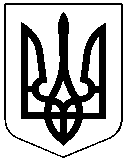 ЧЕРКАСЬКА РАЙОННА РАДАРОЗПОРЯДЖЕННЯ01.12.2021										№81Про внесення змін до розпорядження районної ради від 22.10.2020 №71"Про створення інвентаризаційної комісії та проведення річної інвентаризації"Відповідно до статті 55 Закону України "Про місцеве самоврядування в Україні", враховуючи розпорядження районної ради від 26.11.2021 №64-ОС "Про звільнення СМІЛЯНЕЦЬ А.В."зобов'язую:Внести зміни до розпорядження районної ради від 22.10.2021 №71 "Про створення інвентаризаційної комісії та проведення річної інвентаризації" (із змінами, внесеними розпорядженням від 02.11.2021 №75), замінивши заступника голови комісії Аллу СМІЛЯНЕЦЬ, керуючого справами виконавчого апарату районної ради на Володимира ТАРАХТІЯ, начальника відділу інформаційно – комп’ютерного забезпечення виконавчого апарату районної ради.Голова ради						Олександр ВАСИЛЕНКО